Special Union for the International Classification of Goods and Services for the Purposes of the Registration of Marks 
(Nice )Committee of ExpertsThirty-Third SessionGeneva, May 1 to 5, 2023DRAFT AGENDAprepared by the SecretariatOpening of the session Election of a Chair and two Vice-ChairsAdoption of the agenda
		See the present document.Consideration of proposals in Group 1 (four-fifths majority approval) after Vote 1 in NCLRMS
		See NCLRMS.Consideration of proposals in Group 2 after Vote 1 in NCLRMS
		See NCLRMS.Consideration of a proposal for amendments to the Rules of Procedure of the Committee of Experts
		See project CE332, Annex 1.Appraisal of the Nice Classification revision process
		See project CE332, Annex 2.Next session of the Committee of ExpertsClosing of the session[End of document]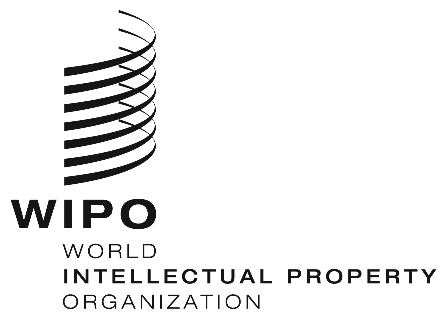 E  CLIM/CE/33/1 Prov.  CLIM/CE/33/1 Prov.  CLIM/CE/33/1 Prov. ORIGINAL:  English ORIGINAL:  English ORIGINAL:  EnglishDATE:  FEBRUARY 3, 2023DATE:  FEBRUARY 3, 2023DATE:  FEBRUARY 3, 2023